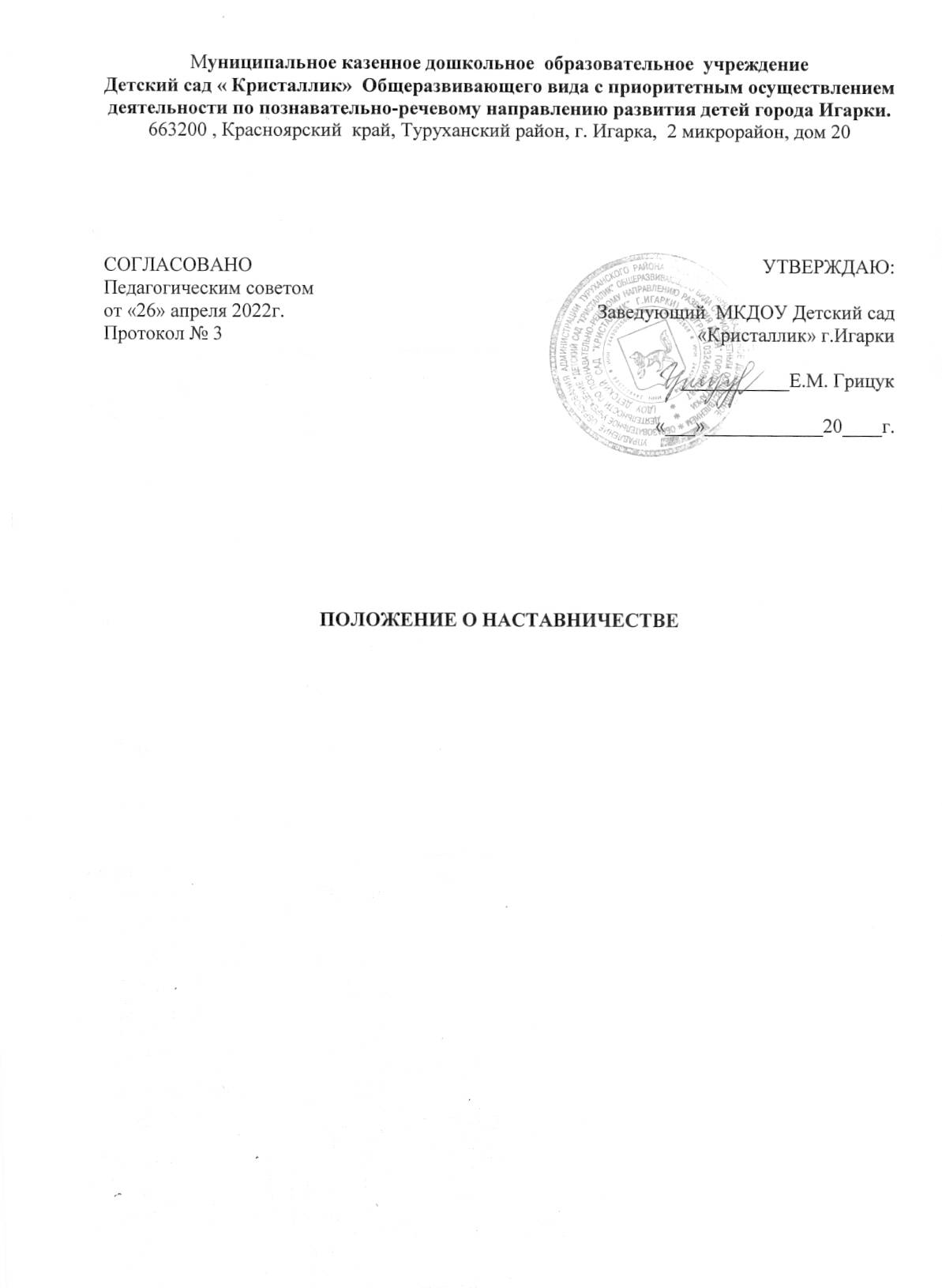 1.Общие положения: 1.1 В Положении используются следующие понятия:Наставник - педагогический работник, назначаемый ответственным за профессиональную и должностную адаптацию лицом, в отношении которого осуществляется наставническая деятельность в образовательной организации.Наставляемый - участник системы наставничества, который через взаимодействие с наставником и при его помощи и поддержке приобретает новый опыт, развивает необходимые навыки и компетенции, добивается предсказуемых результатов, преодолевая тем самым свои профессиональные затруднения.           Куратор - сотрудник образовательной организации, учреждения из числа ее социальных партнеров (другие образовательные учреждения - школы, вузы, колледжи; учреждения культуры и спорта, дополнительного профессионального образования, предприятия и др.), который отвечает за реализацию персонализированных(ой) программ(ы) наставничества.Наставничество - форма обеспечения профессионального становления, развития и адаптации к квалифицированному исполнению должностных обязанностей лиц, в отношении которых осуществляется наставничество.Форма наставничества - способ реализации системы наставничества через организацию работы наставнической пары/группы, участники которой находятся в заданной ролевой ситуации, определяемой основной деятельностью и позицией участников.Персонализированная программа наставничества - это краткосрочная персонализированная программа (от 3 месяцев до 1 года), включающая описание форм и видов наставничества, участников наставнической деятельности, направления наставнической деятельности и перечень мероприятий, нацеленных на устранение выявленных профессиональных затруднений наставляемого и на поддержку его сильныхсторон.1.2. Наставничество – разновидность индивидуальной работы с молодыми педагогами, не имеющими трудового стажа педагогической деятельности в ДОУ или имеющими трудовой стаж не более 5 лет.1.3. Наставничество предусматривает систематическую индивидуальную работу опытного воспитателя по развитию у молодого специалиста необходимых навыков и умений ведения педагогической деятельности, а также знание дошкольных методик. 1.4. Основными  принципами   системы   наставничества   педагогических  работниковявляются: 1) принцип  научности   -  предполагает  применение  научно-обоснованных  методик  и технологий в сфере наставничества педагогических работников;принцип системности и стратегической целостности - предполагает разработку и реализацию практик наставничества с максимальным охватом всех необходимых компонентов системы образования на федеральном, региональном, муниципальном уровнях и уровне образовательной организации;принцип обеспечения суверенных прав личности предполагает приоритет интересов личности и личностного развития педагога в процессе его профессионального и социального развития, честность и открытость взаимоотношений, уважение к личности наставляемого и наставника;принцип добровольности, свободы выбора, учета многофакторности в определении и совместной деятельности наставника и наставляемого;принцип аксиологичности подразумевает формирование у наставляемого и наставника ценностных отношений к профессиональной деятельности, уважения к личности, государству и окружающей среде, общечеловеческим ценностям;2. Цели и задачи наставничества:2.1. Цель наставничества – обобщение и распространение педагогического опыта через оказание помощи педагогам в их профессиональном становлении. 2.2. Задачи наставничества:-привить интерес к педагогической деятельности и закрепить их в ДОУ;- ускорить процесс профессионального становления воспитателя, развить его способности самостоятельно и качественно выполнять возложенные на него обязанности по занимаемой должности;способствовать успешной адаптации молодых воспитателей к корпоративной культуре, правилам поведения в ДОУ. оказывать помощь в профессиональной и должностной адаптации педагога, в отношении которого осуществляется наставничество, к условиям осуществления педагогической деятельности конкретной образовательной организации, ознакомление с традициями и, а также в преодолении профессиональных трудностей, возникающих при выполнении должностных обязанностей;обеспечивать формирование и развитие профессиональных знаний и навыков педагога, в отношении которого осуществляется наставничество;ускорять процесс профессионального становления и развития педагога, в отношении которых осуществляется наставничество;содействовать в выработке навыков профессионального поведения педагогов, в отношении которых осуществляется наставничество, соответствующего профессионально-этическим принципам, а также требованиям, установленным законодательством;знакомить педагогов, в отношении которых осуществляется наставничество, с эффективными формами и методами индивидуальной работы и работы в коллективе, направленными на развитие их способности самостоятельно и качественно выполнять возложенные на них должностные обязанности, повышать свой профессиональный уровень. 2.3. В образовательной организации применяются разнообразные формы наставничества («педагог - педагог», «куратор - педагог», «педагог-родитель» и другие) по отношению к наставнику или группе наставляемых. Применение форм наставничества выбирается в зависимости от цели персонализированной программы наставничества педагога, имеющихся профессиональных затруднений, запроса наставляемого и имеющихся кадровых ресурсов. Формы наставничества используются как в одном виде, так и в комплексе в зависимости от запланированных эффектов.3. Организационные основы наставничества:3.1. Наставничество организуется на основании приказа заведующего ДОУ.3.2. Руководство деятельностью наставников осуществляет  старший воспитатель (методист) 3.3. Педагогический работник назначается наставником с его письменного согласия
приказом руководителя образовательной организации. 3.4. Руководитель образовательной организации:- осуществляет общее руководство и координацию внедрения (применения) системы (целевой модели) наставничества педагогических работников в образовательной организации;издает локальные акты образовательной организации о внедрении (применении) системы (целевой модели) наставничества и организации наставничества педагогических работников в образовательной организации;способствует отбору наставников и наставляемых, а также утверждает их ПРИЛОЖЕНИЕ 1утверждает куратора реализации программ наставничества;утверждает Дорожную карту (план мероприятий) по реализации Положения о системе наставничества педагогических работников в образовательной организации;издает приказ(ы) о закреплении наставнических пар/групп с письменного согласия их участников на возложение на них дополнительных обязанностей, связанных с наставнической деятельностью;3.5. наставниками могут быть:-аттестованные педагоги 1 и высшей квалификационной категории;-педагоги, имеющие педагогический стаж более 5 лет.3.6. Наставник может иметь одновременно не более двух подшефных педагогов.3.7. Кандидатуры наставников утверждаются  приказом по ДОУ на 1 учебный год.3.8. Замена наставника производится приказом заведующей ДОУ в случаях:-увольнения наставника;- перевода на другую работу подшефного или наставника;-привлечения наставника к дисциплинарной ответственности;-психологической несовместимости наставника и подшефного (после конфликтной ситуации и аналитического заключения педагога-психолога).3.9. Показателями оценки эффективности работы наставника является выполнение молодым воспитателем целей и задач в период наставничества. Оценка производится по результатам промежуточного и итогового контроля.3.10. За реализацию наставнической деятельности сотрудник получает выплаты компенсационного или стимулирующего характера, либо иное поощрение, установленное согласно соглашений, договоров и иных локальных актов по ДОУ.4. Обязанности наставника: 4.1. Права наставника:привлекать для оказания помощи наставляемому других педагогических работников образовательной организации с их согласия;знакомиться в установленном порядке с материалами личного дела наставляемого или получать другую информацию о лице, в отношении которого осуществляется наставничество;4.2. Обязанности наставника:Знать требования законодательства в сфере образования, ведомственных нормативных актов, определяющих права и обязанности молодого специалиста по занимаемой должности.4.2. Изучать:-деловые и нравственные качества молодого специалиста;-отношение молодого специалиста к проведению занятий, коллективу ДОУ, детям и их родителям;-его увлечения, наклонности, круг досугового общении, профессиональную этику педагогического работника.4.3. Вводить в должность.4.4. Проводить необходимое обучение; контролировать и оценивать самостоятельное проведение молодым специалистом образовательных занятий, внегрупповых мероприятий.4.5. Разрабатывать совместно с молодым специалистом план по профессиональному самообразованию; давать конкретные задания и определять срок их выполнения; контролировать работу, оказывать необходимую помощь.4.6. Оказывать молодому специалисту индивидуальную помощь в овладении педагогической профессией, практическими приемами и способами качественного проведения занятий, выявлять и совместно устранять допущенные им ошибки.4.7. Развивать положительные качества молодого специалиста, в т. ч. личным примером, корректировать его поведение в ДОУ, привлекать к участию в общественной жизни коллектива, содействовать расширению общекультурного и профессионального кругозора.4.8. Вести дневник работы наставника и периодически докладывать на педагогическом часе о процессе адаптации молодого специалиста, результатах его труда. ПРИЛОЖЕНИЕ 2 4.9. Подводить итоги профессиональной адаптации молодого специалиста, составлять отчет по результатам наставничества с заключением о прохождении адаптации, с предложениями по дальнейшей работе молодого специалиста.5. Права наставника:5.1. Подключать с согласия заведующего или старшего воспитателя (методиста)  других сотрудников для дополнительного обучения молодого специалиста.6. Обязанности молодого педагога:6.1. Изучать Закон РФ "Об образовании", нормативные акты, определяющие его служебную деятельность, структуру, штаты, особенности работы ДОУ и функциональные обязанности по занимаемой должности.6.2. Выполнять план профессионального становления в определенные сроки.6.3. Постоянно работать над повышением профессионального мастерства, овладевать практическими навыками по занимаемой должности.6.4. Учиться у наставника передовым методам и формам работы, правильно строить свои взаимоотношения с ним.6.5. Повышать свой общеобразовательный и культурный уровень.6.6. Периодически отчитываться по своей работе перед наставником и старшим воспитателем.7. Права молодого педагога:7.1. Вносить на рассмотрение администрации ДОУ предложения по совершенствованию работы, связанной с наставничеством.7.2. Защищать свою профессиональную честь и достоинство в рамках принятой в ДОУ профессиональной этики.7.3. Знакомиться с жалобами и другими документами, содержащими оценку его работы, давать по ним объяснения.7.4. Посещать внешние организации по вопросам, связанным с педагогической деятельностью.7.5. Повышать квалификацию удобным для себя способом.8. Руководство работой наставника:8.1. Организация работы наставников и контроль их деятельности возлагается на старшего воспитателя.8.2. Старший воспитатель обязан:- представить назначенного молодого специалиста педагогам ДОУ, объявить приказ о закреплении за ним наставника;- создать необходимые условия для совместной работы молодого специалиста и его наставника;-посетить отдельные занятия и мероприятия, проводимые наставником и молодым специалистом;-организовать обучение наставников передовым формам и методам индивидуальной воспитательной работы, основам педагогики и психологии, оказывать им методическую и практическую помощь в составлении планов работы с молодыми специалистами;9. Документы, регламентирующие наставничество:9.1. К документам, регламентирующим деятельность наставников, относятся:настоящее Положение;протоколы заседаний педагогического совета;методические рекомендации и обзоры по передовому опыту проведения работы по наставничеству;дневник работы наставника.10.Завершение персонализированной программы наставничества.10.1.	Завершение  персонализированной  программы наставничества происходит  в
случае:завершения	плана мероприятий персонализированной программы наставничества в полном объеме;по инициативе наставника или наставляемого и/или обоюдному решению (по уважительным обстоятельствам);по инициативе куратора (в случае недолжного исполнения персонализированной программы наставничества в силу различных обстоятельств со стороны наставника и/или наставляемого - форс-мажора).10.2.	Изменение сроков реализации персонализированной программы наставничества
педагогических работников.По обоюдному согласию наставника и наставляемого/наставляемых педагогов возможно продление срока реализации персонализированной программы наставничества или корректировка ее содержания (например, плана мероприятий, формы наставничества).11.	Заключительные положения.11.1. Настоящее Положение вступает в силу с момента утверждения руководителем образовательной организации и действует бессрочно.11.2  В настоящее Положение могут быть внесены изменения и дополнения в соответствии с вновь принятыми законодательными и иными нормативными актами Российской Федерации и вновь принятыми локальными нормативными актами образовательной организации. Приложение № 1                                                                                                      к Положению о наставничествеРаспределение молодых специалистов и наставниковна 20___-20___ учебный год  Приложение № 2                                                                                                      к Положению о наставничестве                                                       ДНЕВНИК НАСТАВНИКА  ФИО наставника:___________________________________________________ ФИО наставляемого: _________________ ___________________________________ Программа наставничества:_________________________________________ Форма наставничества: ___________________ Педагог:_________________________Направление: ____________________________________________________________Наименование проекта:_________________________________________________Наставник: _____________________ / ______________ / _________202__ г.      ФИО                    (подпись)             (дата) Куратор: _____________________ / ______________ / _________ 202___г. ФИО                    (подпись)             (дата)  Молодой специалист (Ф.И.О.)Должность Педагог-наставник (Ф.И.О)Дата встречиФормат и форма встречи (очно/дистанционно; индивидуальная/групповая; диалог / обсуждение / экскурсия / публичная лекция / практическая работа над проектом)Цель (тема встречи)Содержаниерезультат